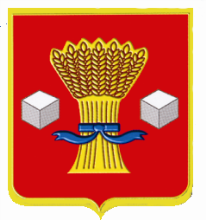 АдминистрацияСветлоярского муниципального района Волгоградской областиПОСТАНОВЛЕНИЕот  12.03. 2019                   №  440О внесении изменений в  муниципальную программу     «Обеспечение пожарной безопасности на объектах социальной сферы на территории Светлоярского муниципального района Волгоградской области на 2018-2020 годы», утверждённую постановлениемадминистрации Светлоярского  муниципальногорайона от 15.11.2017 №3337 «Об утверждениимуниципальной программы «Обеспечение пожарной безопасности  на объектах социальной сферы на территории Светлоярского муниципального района Волгоградской области на 2018-2020 годы»В соответствии с Федеральным законом от 06.10.2013  № 131-ФЗ «Об общих принципах организации местного самоуправления в Российской Федерации»,  постановлением администрации Светлоярского  муниципального района от 13.08.2013  №1665 «Об утверждении порядка  разработки, формирования и реализации муниципальных программ», рассмотрев служебную записку Калмыковой С.В., директора МКОУ «Северная основная школа», ходатайство Нефёдовой Т.А., заведующей МКДОУ «Светлоярский детский сад №3», ходатайство  Кожиной С.А., директора МКОУ «Приволжская СШ»,  руководствуясь  Уставом  Светлоярского муниципального района  Волгоградской области,п о с т а н о в л я ю:1. Внести в муниципальную программу «Обеспечение пожарной безопасности на объектах социальной сферы на территории Светлоярского муниципального района Волгоградской области на 2018-2020 годы», утверждённую постановлением администрации Светлоярского  муниципальногорайона от 15.11.2017 №3337 «Об утверждении муниципальной программы «Обеспечение  пожарной безопасности  на объектах социальной сферы на территории  Светлоярского муниципального района  Волгоградской области на 2018-2020 годы»,  (далее программа) следующие изменения:1.1.Приложение к программе  «Технико-экономическое обоснование» программы   изложить в новой редакции (Приложение 1);1.2. Приложение  к  программе  «Мероприятия, направленные на повышение пожарной безопасности на объектах социальной сферы на территории Светлоярского муниципального района на 2018-2020 годы» изложить в новой редакции (Приложение 2).2. Считать настоящее постановление неотъемлемой частью постановления №3337 от 15.11.2017 «Об утверждении муниципальной программы «Обеспечение  пожарной безопасности  на объектах социальной сферы на территории  Светлоярского муниципального района  Волгоградской области на 2018-2020 годы».  3. Настоящее постановление вступает в силу с момента подписания и распространяет свои действия на правоотношения, возникшие  с 25.03.2019.4. Отделу  по муниципальной службе, общим и кадровым вопросам администрации Светлоярского муниципального района Волгоградской области (Иванова Н.В.) разместить   настоящее  постановление на официальном сайте  Светлоярского муниципального района Волгоградской области.5. Контроль над исполнением настоящего постановления  возложить на заместителя главы  Светлоярского муниципального района  Ускова Ю.Н.Глава  муниципального района                                                          Т.В. Распутина                                                   Исп. Слабженинова Я.ВПриложение 1															к постановлению															администрации Светлоярского															муниципального района															«_____»_________ 2019															«Приложение 1															к постановлению															администрации Светлоярского															муниципального района  от 15.11.2017 №3337»Раздел 6. Технико-экономическое обоснование.            Управляющий делами             администрации муниципального района                                                                                                                                   Л.Н. Шершнева Управляющий деламиадминистрации муниципального района                                                                                                                           Л.Н. Шершнева Управляющий деламиадминистрации муниципального района                                          Л.Н. Шершнева № п/пСодержание мероприятия201820182018201920192019202020202020№ п/пСодержание мероприятияКол-воЦена, тыс. руб.Стоимость, тыс. руб. Кол-воЦена, тыс. руб.Стоимость, тыс. руб.Кол-воЦена, тыс. руб.Стоимость, тыс. руб.1.Огнезащитная обработка деревянных конструкций чердачного помещенияОгнезащитная обработка деревянных конструкций чердачного помещенияОгнезащитная обработка деревянных конструкций чердачного помещенияОгнезащитная обработка деревянных конструкций чердачного помещенияОгнезащитная обработка деревянных конструкций чердачного помещенияОгнезащитная обработка деревянных конструкций чердачного помещенияОгнезащитная обработка деревянных конструкций чердачного помещенияОгнезащитная обработка деревянных конструкций чердачного помещенияОгнезащитная обработка деревянных конструкций чердачного помещенияОгнезащитная обработка деревянных конструкций чердачного помещенияОгнезащитная обработка деревянных конструкция чердачных помещений запланирована в 18 учреждениях социальной сферы Светлоярского муниципального района 28объектовИндивидуальная согласно выбранным материалам и квадратуре помещения161,910 объектовИндивидуальная согласно выбранным материалам и квадратуре помещения214,08объектовИндивидуальная согласно выбранным материалам и квадратуре помещения97,82.Обучение пожарно-технического минимума Обучение пожарно-технического минимума Обучение пожарно-технического минимума Обучение пожарно-технического минимума Обучение пожарно-технического минимума Обучение пожарно-технического минимума Обучение пожарно-технического минимума Обучение пожарно-технического минимума Обучение пожарно-технического минимума Обучение пожарно-технического минимума Мероприятие, направленное на создание устойчивой системы обучения всех слоев населения в области обеспечения пожарной безопасности, повышения уровня культуры безопасности граждан. 15 человек1,522,612 человек1,519,910 человек1,515,03.Проведение испытаний и измерений на кабельных линиях и электроустановках Проведение испытаний и измерений на кабельных линиях и электроустановках Проведение испытаний и измерений на кабельных линиях и электроустановках Проведение испытаний и измерений на кабельных линиях и электроустановках Проведение испытаний и измерений на кабельных линиях и электроустановках Проведение испытаний и измерений на кабельных линиях и электроустановках Проведение испытаний и измерений на кабельных линиях и электроустановках Проведение испытаний и измерений на кабельных линиях и электроустановках Проведение испытаний и измерений на кабельных линиях и электроустановках Проведение испытаний и измерений на кабельных линиях и электроустановках Проведение испытаний и измерений на кабельных линиях и электроустановках в  муниципальных учреждениях соц. сферы13 объектовИндивидуальная согласно квадратуре помещения279,57 объектовИндивидуальная согласно квадратуре помещения107,69 объектовИндивидуальная согласно квадратуре помещения150,64.Замена электропроводки и элементов питанияЗамена электропроводки и элементов питанияЗамена электропроводки и элементов питанияЗамена электропроводки и элементов питанияЗамена электропроводки и элементов питанияЗамена электропроводки и элементов питанияЗамена электропроводки и элементов питанияЗамена электропроводки и элементов питанияЗамена электропроводки и элементов питанияЗамена электропроводки и элементов питанияЗамена электропроводки и элементов питания производится для предотвращения замыканий 2 объектаИндивидуальная согласно квадратуре помещения23,391 объект-27,91 объектИндивидуальная согласно квадратуре помещения10,05.Монтаж пожарной сигнализации Монтаж пожарной сигнализации Монтаж пожарной сигнализации Монтаж пожарной сигнализации Монтаж пожарной сигнализации Монтаж пожарной сигнализации Монтаж пожарной сигнализации Монтаж пожарной сигнализации Монтаж пожарной сигнализации Монтаж пожарной сигнализации Монтаж пожарной сигнализации необходим для выявлении пожара на ранней стадии возгорания3 объекта Индивидуальная согласно квадратуре помещения32.22------6.Приобретение знаков по пожарной безопасностиПриобретение знаков по пожарной безопасностиПриобретение знаков по пожарной безопасностиПриобретение знаков по пожарной безопасностиПриобретение знаков по пожарной безопасностиПриобретение знаков по пожарной безопасностиПриобретение знаков по пожарной безопасностиПриобретение знаков по пожарной безопасностиПриобретение знаков по пожарной безопасностиПриобретение знаков по пожарной безопасностиНеобходимость установки знаков пожарной безопасности регламентируется правилами пожарной безопасности.5 комплекта0,710,80--0,7---7.Первичные средства пожаротушения Первичные средства пожаротушения Первичные средства пожаротушения Первичные средства пожаротушения Первичные средства пожаротушения Первичные средства пожаротушения Первичные средства пожаротушения Первичные средства пожаротушения Первичные средства пожаротушения Первичные средства пожаротушения Обеспечение первичными средствами пожаротушения в 25 учреждениях соц. сферы перезарядка и приобретение огнетушителей22 объектИндивидуальная 157,9915 объектов Индивидуальная 95,2514 объектовИндивидуальная 62,108.Приобретение пожарного щита Приобретение пожарного щита Приобретение пожарного щита Приобретение пожарного щита Приобретение пожарного щита Приобретение пожарного щита Приобретение пожарного щита Приобретение пожарного щита Приобретение пожарного щита Приобретение пожарного щита Обеспечение первичными средствами пожаротушения3 объекта Открытый – 1,5Закрытый – 9,320,10------9.Приобретение извещателей Приобретение извещателей Приобретение извещателей Приобретение извещателей Приобретение извещателей Приобретение извещателей Приобретение извещателей Приобретение извещателей Приобретение извещателей Приобретение извещателей Приобретение извещателей марок МПДЛ-Д2/4Р, ИПР-513-10, ИПР-3СУ, ДИП-212-452 объекта 1,032,351 объект1,02,0---10.Приобретение стендов и плакатов по пожарной безопасности Приобретение стендов и плакатов по пожарной безопасности Приобретение стендов и плакатов по пожарной безопасности Приобретение стендов и плакатов по пожарной безопасности Приобретение стендов и плакатов по пожарной безопасности Приобретение стендов и плакатов по пожарной безопасности Приобретение стендов и плакатов по пожарной безопасности Приобретение стендов и плакатов по пожарной безопасности Приобретение стендов и плакатов по пожарной безопасности Приобретение стендов и плакатов по пожарной безопасности Обеспечение информирования населения 2 объекта3,049,0------11.Испытание пожарных лестницИспытание пожарных лестницИспытание пожарных лестницИспытание пожарных лестницИспытание пожарных лестницИспытание пожарных лестницИспытание пожарных лестницИспытание пожарных лестницИспытание пожарных лестницИспытание пожарных лестницДля обеспечения исправного состояния и технического уровня3 объекта Индивидуальная в зависимости от количества 7,02 объекта Индивидуальная в зависимости от количества10,02 объекта Индивидуальная в зависимости от количества14,012.Замена пожарных рукавов Замена пожарных рукавов Замена пожарных рукавов Замена пожарных рукавов Замена пожарных рукавов Замена пожарных рукавов Замена пожарных рукавов Замена пожарных рукавов Замена пожарных рукавов Замена пожарных рукавов В связи с выходом из эксплуатации 1 объект5,05,0-----13.Покрытие лестничных пролетов (путей эвакуации) негорючим покрытиемПокрытие лестничных пролетов (путей эвакуации) негорючим покрытиемПокрытие лестничных пролетов (путей эвакуации) негорючим покрытиемПокрытие лестничных пролетов (путей эвакуации) негорючим покрытиемПокрытие лестничных пролетов (путей эвакуации) негорючим покрытиемПокрытие лестничных пролетов (путей эвакуации) негорючим покрытиемПокрытие лестничных пролетов (путей эвакуации) негорючим покрытиемПокрытие лестничных пролетов (путей эвакуации) негорючим покрытиемПокрытие лестничных пролетов (путей эвакуации) негорючим покрытиемПокрытие лестничных пролетов (путей эвакуации) негорючим покрытиемСогласно СНиПа 21-01-97 Пожарная безопасность зданий и сооружений1 объект Согласно сметному расчету 30,0- Согласно сметному расчету ----14.Испытание пожарных кранов Испытание пожарных кранов Испытание пожарных кранов Испытание пожарных кранов Испытание пожарных кранов Испытание пожарных кранов Испытание пожарных кранов Испытание пожарных кранов Испытание пожарных кранов Испытание пожарных кранов Согласно стандартов 2 раза в год 5 объекта5,4Переребровка 1 рукава 0,617,555 объекта5,4Переребровка 1 рукава 0,627,65 объекта5,4Переребровка 1 рукава 0,623,415.Ремонт пожарного водоемаРемонт пожарного водоемаРемонт пожарного водоемаРемонт пожарного водоемаРемонт пожарного водоемаРемонт пожарного водоемаРемонт пожарного водоемаРемонт пожарного водоемаРемонт пожарного водоемаРемонт пожарного водоема----------16.Разработка плана эвакуации Разработка плана эвакуации Разработка плана эвакуации Разработка плана эвакуации Разработка плана эвакуации Разработка плана эвакуации Разработка плана эвакуации Разработка плана эвакуации Разработка плана эвакуации Разработка плана эвакуации 3 объекта3,015,0--3,0---17.Заключение договоров на техническое обслуживание радиопередающего оборудования система передачи извещения о пожареЗаключение договоров на техническое обслуживание радиопередающего оборудования система передачи извещения о пожареЗаключение договоров на техническое обслуживание радиопередающего оборудования система передачи извещения о пожареЗаключение договоров на техническое обслуживание радиопередающего оборудования система передачи извещения о пожареЗаключение договоров на техническое обслуживание радиопередающего оборудования система передачи извещения о пожареЗаключение договоров на техническое обслуживание радиопередающего оборудования система передачи извещения о пожареЗаключение договоров на техническое обслуживание радиопередающего оборудования система передачи извещения о пожареЗаключение договоров на техническое обслуживание радиопередающего оборудования система передачи извещения о пожареЗаключение договоров на техническое обслуживание радиопередающего оборудования система передачи извещения о пожареЗаключение договоров на техническое обслуживание радиопередающего оборудования система передачи извещения о пожареПожарная сигнализация30 объекта28,0812,025 объекта28,0840,025 объекта30,0870,018.Приобретение пожарных крановПриобретение пожарных крановПриобретение пожарных крановПриобретение пожарных крановПриобретение пожарных крановПриобретение пожарных крановПриобретение пожарных крановПриобретение пожарных крановПриобретение пожарных крановПриобретение пожарных крановПриобретение крана в МАОУ «Светлоярская средняя школа № 2 имени Ф.Ф. Плужникова»1 объект3,09,0------19.Установка межкоридорных дверей с уплотнением в притворах + доводчикиУстановка межкоридорных дверей с уплотнением в притворах + доводчикиУстановка межкоридорных дверей с уплотнением в притворах + доводчикиУстановка межкоридорных дверей с уплотнением в притворах + доводчикиУстановка межкоридорных дверей с уплотнением в притворах + доводчикиУстановка межкоридорных дверей с уплотнением в притворах + доводчикиУстановка межкоридорных дверей с уплотнением в притворах + доводчикиУстановка межкоридорных дверей с уплотнением в притворах + доводчикиУстановка межкоридорных дверей с уплотнением в притворах + доводчикиУстановка межкоридорных дверей с уплотнением в притворах + доводчикиВ рамках пожарной безопасности 3 объектаСогласно смете 146,0 2 объектаСогласно смете83,02объекта Согласно смете25,520.Разработка декларация по пожарной безопасностиРазработка декларация по пожарной безопасностиРазработка декларация по пожарной безопасностиРазработка декларация по пожарной безопасностиРазработка декларация по пожарной безопасностиРазработка декларация по пожарной безопасностиРазработка декларация по пожарной безопасностиРазработка декларация по пожарной безопасностиРазработка декларация по пожарной безопасностиРазработка декларация по пожарной безопасностиВ связи с изменениями 2объект1объект50,0       30,050,0------ИтогоИтогоИтогоИтого1878,381430,951268,40Приложение 2к постановлениюадминистрации Светлоярскогомуниципального района«_____»_________ 2019«Приложение 2к постановлениюадминистрации Светлоярскогомуниципального района  от 15.11.2017 №3337»Приложение 2к постановлениюадминистрации Светлоярскогомуниципального района«_____»_________ 2019«Приложение 2к постановлениюадминистрации Светлоярскогомуниципального района  от 15.11.2017 №3337»Приложение 2к постановлениюадминистрации Светлоярскогомуниципального района«_____»_________ 2019«Приложение 2к постановлениюадминистрации Светлоярскогомуниципального района  от 15.11.2017 №3337»Приложение 2к постановлениюадминистрации Светлоярскогомуниципального района«_____»_________ 2019«Приложение 2к постановлениюадминистрации Светлоярскогомуниципального района  от 15.11.2017 №3337»Мероприятия, направленные на повышение пожарной безопасности на объектах социальной сферы на территории Светлоярского муниципального района на 2018-2020 годыМероприятия, направленные на повышение пожарной безопасности на объектах социальной сферы на территории Светлоярского муниципального района на 2018-2020 годыМероприятия, направленные на повышение пожарной безопасности на объектах социальной сферы на территории Светлоярского муниципального района на 2018-2020 годыМероприятия, направленные на повышение пожарной безопасности на объектах социальной сферы на территории Светлоярского муниципального района на 2018-2020 годыМероприятия, направленные на повышение пожарной безопасности на объектах социальной сферы на территории Светлоярского муниципального района на 2018-2020 годыМероприятия, направленные на повышение пожарной безопасности на объектах социальной сферы на территории Светлоярского муниципального района на 2018-2020 годыМероприятия, направленные на повышение пожарной безопасности на объектах социальной сферы на территории Светлоярского муниципального района на 2018-2020 годы№ п/пМероприятияОбъемы финансирования  за счет средств районного бюджета (тыс. руб.)Объемы финансирования  за счет средств районного бюджета (тыс. руб.)Объемы финансирования  за счет средств районного бюджета (тыс. руб.)Объемы финансирования  за счет средств районного бюджета (тыс. руб.)Ожидаемые результаты№ п/пМероприятия2018201820192020Ожидаемые результаты12334561Комплекс работ по огнезащитной обработке деревянных конструкций чердачного помещения:1.1.МКОУ «Светлоярская СШ №2 имени Ф.Ф. Плужникова»100,00100,001.2.МБОУ ДОД «Светлоярская детская школа искусств»18,0018,001.3.МКДОУ «Светлоярский детский сад № 7»26,4026,401.4.МКДОУ Приволжский детский сад «Семицветик»7,507,507,801.5.МКОУ «Червленовская средняя школа»40,001.6.Филиал "Прудовая основная школа" МКОУ «Червленовская средняя школа»10,0010,001.7.МКОУ «Наримановская средняя школа»32,001.8.МКОУ «Северная основная школа»8,001.9.Филиал «Луговая  основная школа» МКОУ «Приволжская средняя школа»1.10.МКОУ  «Цацинская средняя школа»50,001.11.МАОУ «Ивановская средняя школа»30,001.12.МКДОУ Большечапурниковский детский сад «Золотой петушок»30,001.13.МКДОУ Райгородский детский сад «Ивушка»10,001.14.МКОУ ДО «Светлоярский дом творчества»14,001.15.МКОУ «Райгородская средняя школа»40,001.16.МКОУ «Большечапурниковская средняя школа»40,001.17.МКДОУ Дубовоовражный детский сад «Ромашка»10,00Итог по мероприятиюИтог по мероприятию161,90161,90214,0097,802Обучение пожарно-технического минимума2.1.МКОУ «Светлоярская СШ №2 имени Ф.Ф. Плужникова»1,501,501,502.2.МКОУ «Северная основная школа»1,501,501,502.3.МКОУ «Райгородская средняя школа»1,501,501,502.4.МКОУ «Приволжская средняя школа»1,501,501,502.5.МКДОУ Райгородский детский сад «Ивушка»3,003,002.6.МКДОУ Дубовоовражный детский сад «Ромашка»1,501,502.7.МКОУ «Светлоярская средняя школа №1»1,601,601,502.8.МКДОУ Светлоярский детский сад № 5 1,501,502.9.МКОУ  «Цацинская средняя школа»3,002.10.МКОУ ДО «Светлоярский дом творчества»1,501,501,501,502.11.МКДОУ Привольненский детский сад «Колосок»3,002.12.МКОУ «Дубовоовражская средняя школа»1,502.13.МКУ ДО  «Светлоярская  школа искусств»1,502.14.МКДОУ «Светлоярский детский сад № 4»1,502.15.МКДОУ Кировский детский сад «Колокольчик»1,501,502.16.МКОУ «Червленовская средняя школа»1,501,501,501,502.17.Филиал «Прудовая  основная школа» МКОУ «Червленовская средняя школа»1,501,501,502.18. МКОУ «Червленовская средняя школа»3,003,002.19.МАОУ «Привольненская средняя школа имени М.С. Шумилова»3,002.20.МКДОУ Приволжский детский сад «Семицветик»1,502.21.МКДОУ «Светлоярский детский сад № 7»1,501,502.22.МКДОУ «Светлоярский детский сад № 3»1,9Итог по мероприятию22,622,619,915,003Проведение испытаний и измерения на кабельных линиях и электроустановках3.1.МКДОУ «Светлоярский детский сад № 3»3,003,006,0015,003.2.МКДОУ «Светлоярский детский сад № 4»15,000,003.3.МКДОУ Райгородский детский сад «Ивушка»20,0020,0020,0020,003.4.МКДОУ Дубовоовражный детский сад «Ромашка»10,0010,003.5.МКДОУ Приволжский детский сад «Семицветик»10,0010,003.6.МКОУ «Светлоярская средняя школа № 2 имени Ф.Ф. Плужникова»30,0030,003.7.МКОУ «Червленовская средняя школа»60,0060,003.8.Филиал «Прудовая  основная школа» МКОУ «Червленовская средняя школа»40,0040,003.9. МКОУ «Червленовская средняя школа»40,0040,003.10.МКОУ «Светлоярская средняя школа №1»41,5041,5030,003.11.МКУ ДО «Светлоярская  школа искусств»10,0010,0010,0010,003.12.МКОУ «Райгородская средняя школа»20,0020,003.13.МКОУ «Дубовоовражная средняя школа»20,003.14.МКОУ «Северная основная школа»8,003.15.МКОУ Приволжская средняя школа21,0021,0021,003.16.МКОУ «Цацинская средняя школа»10,003.17.МКДОУ «Светлоярский детский сад № 7»4,004,006,606,60Итог по мероприятию279,50279,50107,60150,604Замена электропроводки и элементов питания внутри здания4.1.МКОУ «Дубовоовражская средняя школа»13,3913,394.2.МКОУ «Райгородская средняя школа»10,0010,0010,004.3.МКДОУ «Светлоярский детский сад № 3»27,9Итог по мероприятию23,3923,3927,910,005Монтаж пожарной сигнализации 5.1.МКУ ДО «Светлоярская  школа искусств»15,0015,005.2.МКОУ «Светлоярская средняя школа №1»11,5211,525.3.МКДОУ Большечапурниковский детский сад «Золотой петушок»5,005,005.4.МКОУ «Дубовоовражская средняя школа»0,700,705.5.МКДОУ «Светлоярский детский сад № 3»5,025,02Итог по мероприятию37,2437,246Приобретение знаков по пожарной безопасности6.1.МКОУ «Дубовоовражная средняя школа»0,700,706.2.МКОУ «Райгородская средняя школа»0,700,706.3.МКДОУ Привольненский детский сад «Колосок»0,700,706.4.МБДОУ Светлоярский детский сад № 5 «Березка»0,700,706.5МКОУ «Светлоярская средняя школа № 2 имени Ф.Ф. Плужникова»1,001,006.6.МКОУ «Северная основная школа»7,007,000,7Итог по мероприятию10,810,80,77Первичные средства пожаротушения7.1.МКДОУ «Светлоярский детский сад № 7»1,501,507.2.МКОУ «Дубовоовражская средняя школа»3,313,310,603,507.3.МКДОУ Приволжский детский сад «Семицветик»3,003,007.4.МКОУ «Северная основная школа»5,005,002,57.5.МКДОУ Райгородский детский сад «Ивушка»3,003,003,007.6.МАОУ ДО «Светлоярская детско-юношеская спортивная школа»3,003,003,003,007.7.МКДОУ Дубовоовражный детский сад «Ромашка»3,003,007.8.МКДОУ Большечапурниковский детский сад «Золотой петушок»3,003,002,007.9.МКОУ «Наримановская средняя школа»12,0012,007.10.МКОУ «Светлоярская средняя школа № 2 имени Ф.Ф. Плужникова»40,0040,0016,007.11.МАОУ «Ивановская средняя школа»2,002,002,002,007.12.МБДОУ Светлоярский детский сад № 5 «Березка»17,2017,2011,0011,007.13.МКОУ ДО «Светлоярский дом творчества»0,600,600,600,607.14.Филиал «Прудовая  основная школа» МКОУ «Червленовская средняя школа»10,007.15. МКОУ «Червленовская  средняя школа»7,007.16.МКОУ «Приволжская средняя школа»3,453,453,457.17.Филиал «Луговая основная школа» МКОУ «Приволжская средняя школа»2,002,002,107.18.МКДОУ «Светлоярский детский сад № 4»1,721,727.19.МКДОУ Кировский детский сад «Колокольчик»3,003,007,005,007.20.МАОУ «Привольненская средняя школа имени М.С. Шумилова»3,303,307.21.МКОУ «Светлоярская средняя школа №1»12,2312,2311,007.22.МБОУ ДОД «Светлоярская детская школа искусств»3,007.23.МКОУ «Большечапурниковская средняя школа»5,005,005,005,007.24.МКОУ «Райгородская средняя школа»1,401,407.25.МКОУ «Цацинская средняя школа»10,3310,333,303,307.26МКДОУ «Светлоярский детский сад №3»1,111,110,00,07.27МКДОУ «Светлоярский детский сад №3»2,702,700,00,07.28.МКДОУ Привольненский детский сад «Колосок»19,8419,847.29.МКОУ «Кировская средняя школа им. А. Москвичева»0022,00Итог по мероприятию157,99157,9995,2562,108Приобретение пожарного щита8.1.МКДОУ Дубовоовражный детский сад «Ромашка» (открытый)1,501,508.2.МКДОУ Кировский детский сад «Колокольчик» (закрытый)9,309,308.3.МКОУ ДО «Светлоярский дом творчества» (закрытый)9,309,30Итог по мероприятию20,1020,109Приобретение извещателя 9.1.МКОУ «Райгородская средняя школа» (ИПДЛ-Д-2/4Р)1,001,009.2.МКОУ «Светлоярская средняя школа №1» (ИПР-513-10, ИПР-3СУ, ДИП-212-45)29,6529,659.3.МКДОУ «Светлоярский детский сад № 4»1,701,702,0Итог по мероприятию32,3532,352,010Приобретение стендов и плакатов по пожарной безопасности 10.1.МКОУ «Дубовооражская средняя школа»3,003,0010.2.МКОУ «Райгородская средняя школа» 3,003,0010.3.МАОУ «Привольненская средняя школа имени М.С. Шумилова»43,043,0Итог по мероприятию49,0049,0011Испытание пожарных лестниц11.1.МКДОУ Райгородский детский сад «Ивушка»3,003,0011.2.МКДОУ «Светлоярский детский сад № 3»4,004,004,0011.3.МАОУ «Привольненская средняя школа имени М.С. Шумилова»10,010,0Итог по мероприятию7,007,0010,0014,0012.Замена пожарных рукавов 12.1.МКДОУ Светлоярский детский сад № 3»1,001,00Итог по мероприятию1,001,0013Покрытие лестничных пролетов (путей эвакуации) негорючим покрытием13.1.МКДОУ «Светлоярский детский сад № 3»22,0422,04Итог по мероприятию22,0422,0414Испытание пожарных кранов 14.1.МКДОУ «Светлоярский детский сад № 4»2,702,705,405,4014.2.МКДОУ Большечапурниковский детский сад «Золотой петушок»5,405,405,405,4014.3.МАОУ ДО «Светлоярская детско-юношеская спортивная школа»5,405,405,405,4014.4.МКДОУ Светлоярский детский сад № 3 «Ромашка»  (переребровка)2,42,45,41,2014.5.МКДОУ Большечапурниковский детский сад «Золотой петушок» (переребровка)0,600,600,600,6014.6.МКДОУ «Светлоярский детский сад № 7»2,252,255,405,40Итог по мероприятию18,7518,7527,6023,4015Ремонт пожарного водоема---Итог по мероприятию--16Разработка плана эвакуации16.1.МКДОУ Дубовоовражный детский сад «Ромашка»3,003,0016.2.МКДОУ «Светлоярский детский сад № 3»8,008,0016.3.МКДОУ Привольненский детский сад «Колосок»3,003,0016.4.МКОУ «Северная основная школа»3,003,003,0Итог по мероприятию17,0017,003,017Заключение договоров на техническое обслуживание радиопередающего оборудования системы передачи извещения о пожаре17.1.МКОУ ДО «Светлоярский дом творчества»28,028,028,030,017.2.«Ивановская средняя школа»56,056,056,060,017.3.МАОУ «Привольненская средняя школа имени М.С. Шумилова»28,028,028,030,017.4.МКОУ «Светлоярская средняя школа № 2 имени Ф.Ф. Плужникова»28,028,028,030,017.5.МКДОУ «Светлоярский детский сад № 7»28,028,028,030,017.6.МКДОУ Большечапурниковский детский сад «Золотой петушок»28,028,028,030,017.7.МКДОУ Дубовоовражный детский сад «Ромашка»28,028,028,030,017.8.МКДОУ Кировский детский сад «Колокольчик»28,028,028,030,017.9.МКДОУ Наримановский детский сад "Тополек"28,028,028,030,017.10МКДОУ Привольненский детский сад "Колосок"28,028,028,030,017.11МКДОУ Райгородский детский сад "Ивушка"28,028,028,030,017.12МКДОУ Светлоярский детский сад № 3»28,028,028,030,017.13МКДОУ «Светлоярский детский сад № 4»28,028,028,030,017.14МБДОУ Светлоярский детский сад № 5 «Березка»28,028,028,030,017.15МКДОУ Приволжский детский сад «Семицветик»28,028,028,030,017.16МКОУ «Большечапурниковская средняя школа»28,028,028,030,017.17МКОУ «Дубовоовражская средняя школа»28,028,028,030,017.18МКОУ «Наримановская средняя школа»28,028,028,030,017.19МКОУ «Приволжская средняя школа»56,056,056,060,017.20МКОУ «Райгородская средняя школа»28,028,028,030,017.21МКОУ «Светлоярская средняя школа №1»0028,030,017.22МКОУ «Северная основная школа»28,028,028,030,017.23МКОУ Червленовская средняя школа84,084,084,090,017.24МКОУ «Цацинская средняя школа»56,056,056,060,017.25МКОУ «Кировская  средняя школа имени А. Москвичёва»28,028,028,00Итог по мероприятию812,0812,0840,0870,018Приобретение пожарных кранов 18.1.МКОУ «Светлоярская средняя школа № 2 имени Ф.Ф. Плужникова»9,09,0Итог по мероприятию9,09,019Установка межкоридорных дверей с уплотнением в притворах  и доводчики20.1.МКДОУ «Светлоярский детский сад № 4»25,525,517,025,520.2.МКОУ «Светлоярская средняя школа № 2 имени Ф.Ф. Плужникова»20,020,020.3.МКДОУ «Светлоярский детский сад № 7»25,525,520.4.МАОУ «Привольненская средняя школа имени М.С. Шумилова»45,045,020.5МКОУ «Светлоярская средняя школа №1»30,0030,0020.6МКОУ «Приволжская средняя школа»51,020.7Филиал «Луговая основная школа» МКОУ «Приволжская средняя школа»15,0Итог по мероприятию145,26145,2683,025,521Разработка декларация по пожарной безопасности 21.1.МКОУ «Цацинская средняя школа»50,050,0Итог по мероприятию50,050,0ИТОГ ПО МЕРОПРИЯТИЯМ1878,381878,381430,951268,40Приложение 3к постановлениюадминистрации Светлоярскогомуниципального района«_____»_________ 2019«Приложение 1к постановлениюадминистрации Светлоярскогомуниципального района  от 15.11.2017 №3337»Приложение 3к постановлениюадминистрации Светлоярскогомуниципального района«_____»_________ 2019«Приложение 1к постановлениюадминистрации Светлоярскогомуниципального района  от 15.11.2017 №3337»Приложение 3к постановлениюадминистрации Светлоярскогомуниципального района«_____»_________ 2019«Приложение 1к постановлениюадминистрации Светлоярскогомуниципального района  от 15.11.2017 №3337»Приложение 3к постановлениюадминистрации Светлоярскогомуниципального района«_____»_________ 2019«Приложение 1к постановлениюадминистрации Светлоярскогомуниципального района  от 15.11.2017 №3337»Ресурсное обеспечение программыРесурсное обеспечение программыРесурсное обеспечение программыРесурсное обеспечение программыРесурсное обеспечение программыРесурсное обеспечение программыРесурсное обеспечение программыРесурсное обеспечение программыРесурсное обеспечение программы№ п/пИсполнитель Исполнитель Исполнитель Исполнитель 2018 год, тыс. рублей2019 год, тыс. рублей2020 год, тыс. рублейИтог, тыс. рублей. 1МКОУ «Светлоярская средняя школа №1»МКОУ «Светлоярская средняя школа №1»МКОУ «Светлоярская средняя школа №1»МКОУ «Светлоярская средняя школа №1»126,528,072,5229,02МКОУ «Светлоярская средняя школа № 2 имени Ф.Ф. Плужникова»МКОУ «Светлоярская средняя школа № 2 имени Ф.Ф. Плужникова»МКОУ «Светлоярская средняя школа № 2 имени Ф.Ф. Плужникова»МКОУ «Светлоярская средняя школа № 2 имени Ф.Ф. Плужникова»199,575,560,0337,03МКОУ «Большечапурниковская средняя школа»МКОУ «Большечапурниковская средняя школа»МКОУ «Большечапурниковская средняя школа»МКОУ «Большечапурниковская средняя школа»33,033,075,0143,04МКОУ «Дубовоовражская средняя школа»МКОУ «Дубовоовражская средняя школа»МКОУ «Дубовоовражская средняя школа»МКОУ «Дубовоовражская средняя школа»49,150,133,5134,75МАОУ «Ивановская средняя школа»МАОУ «Ивановская средняя школа»МАОУ «Ивановская средняя школа»МАОУ «Ивановская средняя школа»58,088,062,0212,06МКОУ «Райгородская средняя школа»МКОУ «Райгородская средняя школа»МКОУ «Райгородская средняя школа»МКОУ «Райгородская средняя школа»64,230,981,4178,57МКОУ «Наримановская средняя школа»МКОУ «Наримановская средняя школа»МКОУ «Наримановская средняя школа»МКОУ «Наримановская средняя школа»40,0060,030,0132,08МКОУ «Приволжская средняя школа» МКОУ «Приволжская средняя школа» МКОУ «Приволжская средняя школа» МКОУ «Приволжская средняя школа» 81,95129,0581,0242,09 МКОУ «Северная основная школа» МКОУ «Северная основная школа» МКОУ «Северная основная школа» МКОУ «Северная основная школа»43,8142,239,5178,010МКОУ «Червленовская средняя школа» МКОУ «Червленовская средняя школа» МКОУ «Червленовская средняя школа» МКОУ «Червленовская средняя школа» 184,86137,098,5481,511МКОУ «Цацинская средняя школа»МКОУ «Цацинская средняя школа»МКОУ «Цацинская средняя школа»МКОУ «Цацинская средняя школа»116,33109,376,3305,9312МАОУ «Привольненская средняя школа имени М.С. Шумилова»МАОУ «Привольненская средняя школа имени М.С. Шумилова»МАОУ «Привольненская средняя школа имени М.С. Шумилова»МАОУ «Привольненская средняя школа имени М.С. Шумилова»117,0541,346,3205,613МКДОУ «Светлоярский детский сад № 3»МКДОУ «Светлоярский детский сад № 3»МКДОУ «Светлоярский детский сад № 3»МКДОУ «Светлоярский детский сад № 3»81,0769,250,2202,4114МКДОУ «Светлоярский детский сад № 4»МКДОУ «Светлоярский детский сад № 4»МКДОУ «Светлоярский детский сад № 4»МКДОУ «Светлоярский детский сад № 4»59,6268,960,9189,4215МБДОУ Светлоярский детский сад № 5 «Березка»МБДОУ Светлоярский детский сад № 5 «Березка»МБДОУ Светлоярский детский сад № 5 «Березка»МБДОУ Светлоярский детский сад № 5 «Березка»47,439,041,0129,416МКДОУ «Светлоярский детский сад № 7»МКДОУ «Светлоярский детский сад № 7»МКДОУ «Светлоярский детский сад № 7»МКДОУ «Светлоярский детский сад № 7»89,1540,042,0173,1517МКДОУ Приволжский детский сад "Семицветик"МКДОУ Приволжский детский сад "Семицветик"МКДОУ Приволжский детский сад "Семицветик"МКДОУ Приволжский детский сад "Семицветик"48,528,039,3117,818МКДОУ Райгородский детский сад "Ивушка"МКДОУ Райгородский детский сад "Ивушка"МКДОУ Райгородский детский сад "Ивушка"МКДОУ Райгородский детский сад "Ивушка"57,058,053,0170,019МКОУ «Кировская  средняя школа имепни А. Москвичёва»МКОУ «Кировская  средняя школа имепни А. Москвичёва»МКОУ «Кировская  средняя школа имепни А. Москвичёва»МКОУ «Кировская  средняя школа имепни А. Москвичёва»28,050028,020МКДОУ Привольненский детский сад  "Колосок"МКДОУ Привольненский детский сад  "Колосок"МКДОУ Привольненский детский сад  "Колосок"МКДОУ Привольненский детский сад  "Колосок"51,5431,030,0114,5421МКДОУ Наримановский детский сад "Тополек"МКДОУ Наримановский детский сад "Тополек"МКДОУ Наримановский детский сад "Тополек"МКДОУ Наримановский детский сад "Тополек"28,028,030,088,022МКДОУ Кировский детский сад "Колокольчик" МКДОУ Кировский детский сад "Колокольчик" МКДОУ Кировский детский сад "Колокольчик" МКДОУ Кировский детский сад "Колокольчик" 40,336,536,5115,323МКДОУ Дубовоовражный детский сад "Ромашка"МКДОУ Дубовоовражный детский сад "Ромашка"МКДОУ Дубовоовражный детский сад "Ромашка"МКДОУ Дубовоовражный детский сад "Ромашка"47,028,040,0117,024МКДОУ Большечапурниковский детский сад «Золотой петушок»МКДОУ Большечапурниковский детский сад «Золотой петушок»МКДОУ Большечапурниковский детский сад «Золотой петушок»МКДОУ Большечапурниковский детский сад «Золотой петушок»42,066,036,0146,025МКОУ ДО «Светлоярский дом творчества»МКОУ ДО «Светлоярский дом творчества»МКОУ ДО «Светлоярский дом творчества»МКОУ ДО «Светлоярский дом творчества»39,444,132,1117,626МАОУ ДО «Светлоярская детско-юношеская спортивная школа»МАОУ ДО «Светлоярская детско-юношеская спортивная школа»МАОУ ДО «Светлоярская детско-юношеская спортивная школа»МАОУ ДО «Светлоярская детско-юношеская спортивная школа»8,408,408,425,227МКУ ДО  «Светлоярская  школа искусств»МКУ ДО  «Светлоярская  школа искусств»МКУ ДО  «Светлоярская  школа искусств»МКУ ДО  «Светлоярская  школа искусств»43,011,5013,0067,5028Филиал «Луговая основная школа» МКОУ «Приволжская средняя школа»Филиал «Луговая основная школа» МКОУ «Приволжская средняя школа»Филиал «Луговая основная школа» МКОУ «Приволжская средняя школа»Филиал «Луговая основная школа» МКОУ «Приволжская средняя школа»2,029Филиал «Прудовая  основная школа» МКОУ «Червленовская средняя школа»Филиал «Прудовая  основная школа» МКОУ «Червленовская средняя школа»Филиал «Прудовая  основная школа» МКОУ «Червленовская средняя школа»Филиал «Прудовая  основная школа» МКОУ «Червленовская средняя школа»51,4Общий объем финансирования Общий объем финансирования Общий объем финансирования Общий объем финансирования 1878,381430,951268,404577,73